                                                          Marche Populaire 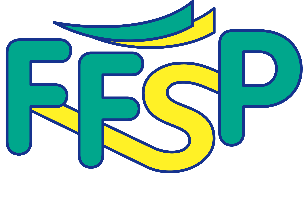 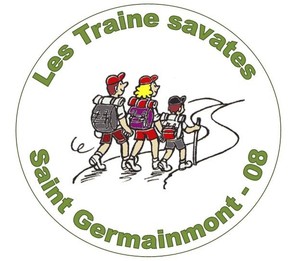 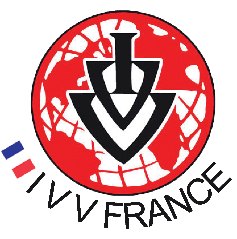 InternationaleMarche du circuit BAROQUE 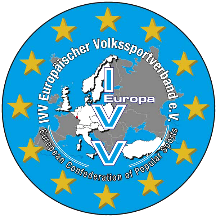 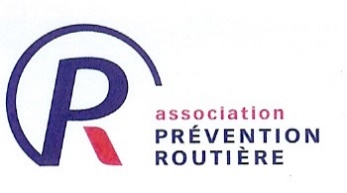 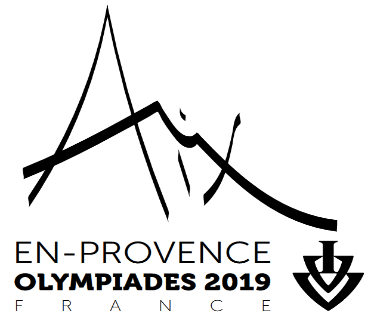 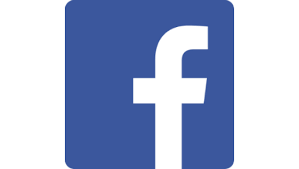 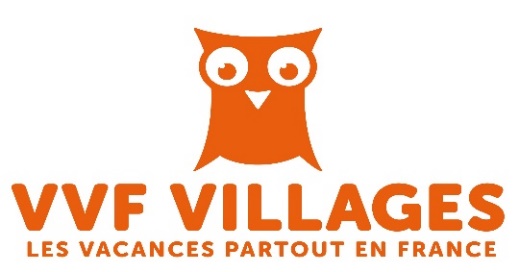 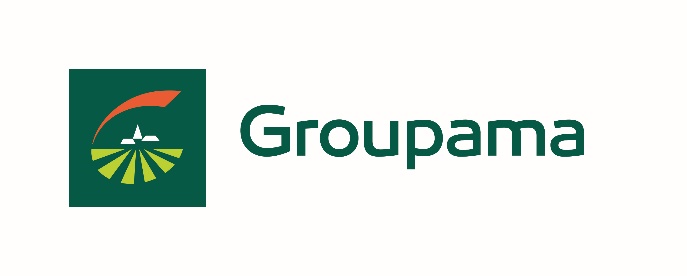 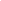 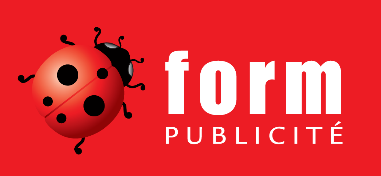 Départ et arrivée :6 place de l ’abbé Haguenin  08190  AVAUX Horaires :	Départ de 08h00 à 14h00 pour les 5km et 10 km                               Départ de 08h00 à 13h  pour les 15km                   	Arrivée limitée à 17h00 heures.Parcours :	6/10/15  km, sans difficultés particulières.	Ouvert à tous ; les enfants de moins de 10 ans doivent obligatoirement être accompagnés. Licence de participation :	La licence de participation FFSP est délivrée au départ contre une cotisation de participation sans souvenir de 2 €. Portant les timbres de contrôle, elle donne droit aux tampons IVV sur les carnets internationaux disponibles au retour.                           Licence gratuite pour les -12ans et les personnes ayant un handicap licence réglée par le CD 08-55Préinscriptions : Avant le lundi 12 mai 2019 si vous le désirez pour la réservation des repas Inscriptions : 	Da Silva Véronique	1 rue st Fergeux 	08190  St Germainmont   	Téléphone: 03/24/39/54/50	Email  v08@hotmail.frRécompenses :	aux groupes de plus de  20  participantsAssurance :	La FFSP est garantie en responsabilité civile auprès de GROUPAMA.	L’inscription à la manifestation vaut déclaration de bonne santé.Ravitaillement :Boissons et petites collations gratuites au premier point de contrôle. Possibilité de restauration à l’arrivée.                           Repas à 9 euros sont à réserver avant le départCuisse de poulet aux champignons avec purée Fromage Pâtisserie Avis importants : Interdiction absolue de fumer et allumer du feu sur le parcours. Les chiens doivent obligatoirement être tenus en laisse.Secourisme : 	Premiers secours :A mettre en place par l’association dès le départ. : Urgence : 112	La marche aura lieu quelles que soient les conditionsmétéorologiques sauf en cas d’arrêté préfectoral ou municipalAgrément ministériel nationaldu 20 juin 2006Reconnue  de mission d’utilité publique par arrêté N°012156 du 2 août 2001